  Принято на сессииСовета депутатов 02.06.2022г.Р Е Ш Е Н И Еот 02 июня 2022г.                            село Усть-Бюр                               №   44                                                                          Об итогах исполнения муниципальной программы«Спортивное будущее» за 2021 год           Заслушав и обсудив Отчет администрации об итогах исполнения муниципальной программы «Спортивное будущее» в 2021 году, в соответствии со статьей 9 Устава МО Усть-Бюрский сельсовет, Совет депутатов Усть-Бюрского сельсовета                        РЕШИЛ:      1. Отчет об итогах исполнения муниципальной программы «Спортивное будущее» в 2021 году принять к сведению.    2. Отчет об итогах исполнения муниципальной программы «Спортивное будущее» в 2021 году разместить на сайте администрации Усть-Бюрского сельсовета.     3. Решение вступает в силу со дня его принятия.                    Глава            Усть-Бюрского сельсовета:                                             /Е.А.Харитонова/Годовой отчет о ходе реализации и оценке эффективности  муниципальной программы развития физической культуры и спорта на территории Усть-Бюрского сельсовета «Спортивное будущее» ИНФОРМАЦИЯ о реализации муниципальной программы развития физической культуры и спорта на территории Усть-Бюрского сельсовета «Спортивное будущее» за 2021 год. Ответственный исполнитель: Администрация Усть-Бюрского сельсовета (тыс. рублей) Пояснительная записка о реализации муниципальной программы развития физической культуры и спорта на территории Усть-Бюрского сельсовета «Спортивное будущее» за 2021 год1. Описание ситуации в сфере реализации муниципальной программы на начало отчетного финансового года Муниципальная программа развития физической культуры и спорта на территории Усть-Бюрского сельсовета «Спортивное будущее» утверждена постановлением главы Усть-Бюрского сельсовета от 10.10.2014г. № 79-п. Данная программа была разработана администрацией Усть-Бюрского сельсовета. Основной целью данной программы является: - создание на территории Усть-Бюрского сельсовета необходимых условий для регулярных занятий физической культурой и спортом, укрепления здоровья населения и популяризации здорового образа жизни.Достижение указанной цели обеспечивается решением следующих приоритетных задач муниципальной программы:- формирование устойчивой потребности в систематических занятиях физической культурой и спортом у различных слоев населения Усть-Бюрского сельсовета;- приобщение широких слоев населения к здоровому образу жизни;- увеличение количества и качество спортивных мероприятий;- укрепление материально-технической базы муниципальных спортивно-оздоровительных учреждений и спортивных сооружений;Физическая культура и спорт являются неотъемлемой частью современного образа жизни, социального и культурно-нравственного развития общества. Они способствуют развитию отношений между государствами и установлению контактов между гражданами, играют важную роль в политике, экономике, культуре. К числу социальных функций физической культуры и спорта относятся: укрепление здоровья граждан всех возрастов, профилактика таких негативных явлений современного социума, как алкоголизм, наркомания, детская беспризорность и др.; обеспечение высокого социального статуса и имиджа государства и его субъектов.Вместе с тем, возможности и ресурсы Усть-Бюрского сельсовета для развития физической культуры и спорта используются не в полной мере.Сегодня имеется ряд факторов, отрицательно влияющих на развитие физической культуры и спорта, и проблем, требующих неотложного решения, в том числе:недостаточное привлечение населения к регулярным занятиям физической культурой;несоответствие уровня материальной базы и инфраструктуры физической культуры и спорта задачам развития массового спорта в селе, а также ее моральное и физическое старение;недостаточное количество профессиональных тренерских кадров;отсутствие на местном уровне активной пропаганды занятий физической культурой и спортом как составляющей части здорового образа жизни, включая заботу о здоровье будущего поколения.2. Перечень мероприятий, реализуемых в рамках муниципальной программы с указанием объемов бюджетных ассигнований, направленных на их реализацию В 2021 году на финансирование мероприятий муниципальной программы развития физической культуры и спорта на территории Усть-Бюрского сельсовета «Спортивное будущее» в бюджете муниципального образования было предусмотрено 55,0 тыс. руб., израсходовано 2,8 тыс. руб. Исполнение составило 5,1%.Бюджетные средства направлены на реализацию следующих мероприятий:   Основное мероприятие 1 «Развитие массового молодежного спорта». По направлению «мероприятия в сфере физической культуры и спорта» израсходовано 2,8 тыс. руб. Было приобретено 5 мячей для молодежи для занятий на секциях по волейболу. В октябре 2021 года для поездки на соревнования по волейболу было израсходовано 1,0 тыс. руб. Соревнования проходили в Усть-Абаканском районе среди женских и мужских команд, в которых принимали участие ученики МБОУ «Усть-Бюрской СОШ» и молодые люди из Совета активной молодежи «Альянс». Каждая наша команда заняла 3 место. В рамках мероприятия «Развития физической культуры и спорта» в октябре проведено соревнование «Кросс нации 2021». В сентябре прошли соревнования по волейболу, посвященные 76-й годовщине победы в Великой Отечественной войне. Победу одержала команда школьников «Ермак», второе место заняла команда Совета активной молодежи «Альянс».В МБОУ «Усть-Бюрской СОШ» систематически в течение года проходят матчевые встречи по волейболу по параллелям, спортивные игры и внеурочные занятия «Здоровое поколение», которые проходят в течение учебного процесса.В МКУ «Усть-Бюрский СДК» за 2021 год было проведено 22 спортивных мероприятия (2020г-19), 501 зритель и участник (2020г-417), из них для детей - 16/356, для молодежи - 4/122, для старшего поколения - 1/1(онлайн), для смешанной аудитории - 1/22.Из общего числа мероприятий провели:- 2 беседы по здоровому образу жизни, 31 участник;- 1 информационный час онлайн для старшего поколения, 391 просмотр;- 2 мероприятия для детей с ОВЗ, 14 участников;- 2 мини турнира по шашкам, 14 участников;- 4 соревнований по волейболу, 132 участника;- 13 спортивно-игровых мероприятия для детей, 323 участника.Самые массовые мероприятия прошли во время летних каникул с детьми из летнего оздоровительного лагеря «Гармония» при Усть-Бюрской СОШ.В 2021 году были приобретены и установлены 12 новых игровых форм на 5-ти детских игровых площадках. В МБОУ «Усть-Бюрской СОШ» был произведен капитальный ремонт спортивного зала. Отремонтированы раздевалки и введены в эксплуатацию душевые и туалеты, относящиеся к спортивному залу. Установлено новое оборудование: баскетбольные щиты, шведские стенки, стойки и сетки для волейбола.3. Результаты оценки эффективности муниципальной программы Оценка эффективности муниципальной программы получена в соответствии с Порядком разработки, утверждения, реализации и оценки эффективности муниципальных программ Усть-Бюрского сельсовета, утвержденным постановлением администрации Усть-Бюрского сельсовета от 25.12.2013 № 67-п и представлена в таблице 1.  Таблица 1ОТЧЕТоб оценке эффективности реализации муниципальной программы Усть-Бюрского сельсоветаза 2021 годМуниципальная программа развития физической культуры и спорта на территории Усть-Бюрского сельсовета «Спортивное будущее»  Исполнитель: заместитель главного бухгалтера по экономическим вопросам Т.А. Рассказова 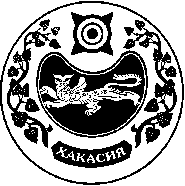 СОВЕТ ДЕПУТАТОВ  УСТЬ-БЮРСКОГО  СЕЛЬСОВЕТАОтветственный исполнитель муниципальной программы  Администрация Усть-Бюрского сельсовета Отчетный период 2021 год Дата составления отчета 01.05.2022г. Непосредственный исполнитель Заместитель главного бухгалтера по экономическим вопросам Рассказова Т.А. 2-20-63 (должность, ФИО, номер телефона) Заместитель главного бухгалтера по экономическим вопросам Рассказова Т.А. 2-20-63 № п/п Наименование     программы План на 2021 год План на 2021 год Кассовые расходы с начала 2021 годаКассовые расходы с начала 2021 годаКассовые расходы с начала 2021 годаВыполнено с начала  года %   (гр. 10*100/ гр.6) Информация о выполненных мероприятиях Примечания  (причины частичного или полного неисполнения каких-либо мероприятий Программы) № п/п Наименование     программы МБ РХ РФ Всего МБ РХ РФ Всего Выполнено с начала  года %   (гр. 10*100/ гр.6) Информация о выполненных мероприятиях Примечания  (причины частичного или полного неисполнения каких-либо мероприятий Программы) 1 2 3 4 5 6 7 8 9 10 11 12 13 1. Муниципальная программа развития физической культуры и спорта на территории Усть-Бюрского сельсовета «Спортивное будущее»55,0 - - 55,0 2,8 - - 2,8 5,1 1,8 – приобретение спортинвентаря для молодежи;1,0 – ГСМ для поездки на соревнования                                            Наименование       
       показателя         Единица 
измеренияЗначение целевого показателяЗначение целевого показателяЗначение целевого показателя      Наименование       
       показателя         Единица 
измеренияутверждено в    
муниципальной     программе     
достигнутооценка в   
баллахЧисленность лиц, систематически занимающихся физической культурой и спортом268295+1Количество проведенных спортивных мероприятий3133+1Улучшение материально-технической базы спортивных учреждений и сооружений06+1Итоговая сводная оценка      Х             Х             Х     3/+3Оценка эффективности     
муниципальной программы
по итоговой сводной      
оценке, процентов        Оценка эффективности 100%. Программа эффективнаяОценка эффективности 100%. Программа эффективнаяОценка эффективности 100%. Программа эффективнаяОценка эффективности 100%. Программа эффективная